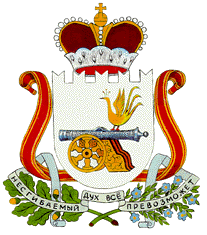 СОВЕТ ДЕПУТАТОВБАРСУКОВСКОГО СЕЛЬСКОГО ПОСЕЛЕНИЯМОНАСТЫРЩИНСКОГО РАЙОНА СМОЛЕНСКОЙ ОБЛАСТИРЕШЕНИЕот  14.06.2023     № 8Об утверждении штатной численности контрольно-ревизионной комиссии Барсуковского сельского поселения Монастырщинского района Смоленской области         В соответствие с Федеральным законом от 6 октября 2003 года № 131-ФЗ 
«Об общих принципах организации местного самоуправления в Российской Федерации», Федеральным законом от 7 февраля 2011 года № 6-ФЗ «Об общих принципах организации и деятельности контрольно-счетных органов субъектов Российской Федерации и муниципальных образований», Уставом  Барсуковского сельского поселения Монастырщинского района Смоленской области, Совет депутатов Барсуковского сельского поселения Монастырщинского района Смоленской области     РЕШИЛ:     1. Утвердить штатную численность контрольно-ревизионной комиссии Барсуковского сельского поселения Монастырщинского района Смоленской области:        -должность муниципальной службы - председатель Контрольно-ревизионной комиссии Барсуковского сельского поселения Монастырщинского района Смоленской области – 0,035 штатной единицы;      -должность муниципальной службы - инспектор Контрольно-ревизионной комиссии Барсуковского сельского поселения Монастырщинского района Смоленской области - 0,035 штатной единицы.     2. Признать утратившим силу:      -решение Совета депутатов Барсуковского сельского поселения Монастырщинского района Смоленской области от 27.12.2021 № 31 «Об утверждении штатной численности контрольно-ревизионной комиссии Барсуковского сельского поселения Монастырщинского района Смоленской области».      3. Настоящее решение вступает в силу с момента подписания и распространяет свое действие  на правоотношения, возникшие с 01.01.2023г.     4. Опубликовать данное решение в печатном средстве массовой информации «Наш вестник» Барсуковского сельского поселения Монастырщинского района Смоленской области и разместить  на официальном сайте Администрации Барсуковского сельского поселения Монастырщинского района Смоленской области в информационно-телекоммуникационной сети «Интернет».Глава муниципального образованияБарсуковского сельского поселенияМонастырщинского районаСмоленской области                                                                                 Т.В. Попкова